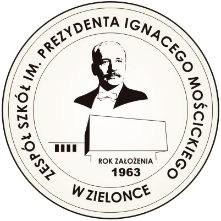 Program wychowawczo – profilaktycznyZespołu Szkół im. Prezydenta Ignacego Mościckiegow Zieloncew roku szkolnym 2017/2018Podstawa prawna Ustawa o systemie oświaty z dnia 7 września 1991r. (tekst jednolity  Dz. U. 1991 Nr 95 poz. 425);Ustawa z dnia 14 grudnia 2016 r. Prawo oświatowe (Dz. U. 2017 Poz. 59);Rozporządzenie MEN z dnia 9 sierpnia 2017 r. w sprawie zasad organizacji i udzielania pomocy psychologiczno-pedagogicznej w publicznych przedszkolach, szkołach i placówkach (Dz. U. z 2017 r. Poz. 1591);Rozporządzenie MEN z dnia 18 sierpnia 2015 r. w sprawie zakresu i form prowadzenia w szkołach i placówkach systemu oświaty działalności wychowawczej, edukacyjnej, informacyjnej i profilaktycznej w celu przeciwdziałania narkomanii. (Dz.U. 2015 poz. 1249);Ustawa z dnia 26 października 1982 r. o postępowaniu w sprawach nieletnich ( Dz. U. z 2002 r. Nr 11, poz.109);Ustawa z dnia 19 sierpnia 1994r. o ochronie zdrowia psychicznego ( Dz. U. Nr 111, poz. 535) ;Ustawa z dnia 26 października 1982r. o wychowaniu w trzeźwości i przeciwdziałaniu alkoholizmowi ( Dz. U. Nr 35, poz. 230 z późn. zm.);Ustawa z dnia 24 kwietnia 1997 roku o przeciwdziałaniu narkomanii (Dz.U. 1997 nr 75 poz. 468, z późn. zm.); Ustawa z dnia 9 listopada 1995r. o ochronie zdrowia przed następstwami używania tytoniu  i wyrobów tytoniowych ( Dz. U. z 1996r. Nr 10, poz. 55 z późn. zm.);Rozporządzenie MEN z dnia 9 sierpnia 2017 r. w sprawie warunków organizowania kształcenia, wychowania i opieki dla dzieci i młodzieży niepełnosprawnych, niedostosowanych społecznie i zagrożonych niedostosowaniem społecznym (Dz. U. z 2017 r. poz. 1578Rozporządzenie Rady Ministrów z dnia 04.08.2016 r, Narodowy Program Zdrowia w sprawie Narodowego Programu Zdrowia na lata 2016– 2020 (Dz. U. z 2016 r., poz. 1492); Rozporządzenie Rady Ministrów z dnia 08.02.2017 r. w sprawie Narodowego Programu Ochrony Zdrowia Psychicznego na lata 2017–2022 (Dz. U. z 2017 r., poz. 458);Rozporządzenie Ministra Edukacji Narodowej z dnia 27 sierpnia 2012 r. w sprawie podstawy programowej wychowania przedszkolnego oraz kształcenia ogólnego w poszczególnych typach szkół (Dz. U. z 2012 r. poz. 977). (zał.4);Powiatowy program zapobiegania przestępczości oraz ochrony bezpieczeństwa obywateli i porządku publicznego na lata 2017-2020 dla powiatu wołomińskiego (zał. do Uchwały XXVIII -282/2017 Rady Powiatu Wołomińskiego;Wytyczne Państwowego Powiatowego Inspektora Sanitarnego w Wołominie do planowania i wykonywania zadań w zakresie oświaty zdrowotnej i promocji zdrowia, dotyczące placówek oświatowo – wychowawczych.Wstęp i założenia ogólne programuWychowanie młodego pokolenia jest zadaniem rodziny i szkoły, która w swojej działalności uwzględnia wolę rodziców, ale także i państwa, do którego obowiązków należy stwarzanie właściwych warunków wychowania. Zgodnie z polskim prawem oświatowym wychowanie i kształcenie - respektując chrześcijański system wartości – za podstawę przyjmuje uniwersalne zasady etyki. Zadaniem szkoły jest wychowywanie dzieci i młodzieży do wartości. Kształcenie i wychowanie służy rozwijaniu u młodzieży poczucia odpowiedzialności, miłości Ojczyzny oraz poszanowania dla polskiego dziedzictwa kulturowego, przy jednoczesnym otwarciu się na wartości kultur Europy i świata. Szkoła zapewnia każdemu uczniowi warunki niezbędne do jego rozwoju, przygotowuje go do wypełniania obowiązków rodzinnych i obywatelskich w oparciu o zasady: solidarności, demokracji, tolerancji, sprawiedliwości. Wychowanie to wspieranie dziecka w rozwoju ku pełnej dojrzałości w sferze fizycznej, emocjonalnej, intelektualnej, duchowej i społecznej. Ważnym zadaniem szkoły jest edukacja zdrowotna, której celem jest rozwijanie u uczniów postawy dbałości o zdrowie własne i innych ludzi oraz umiejętności tworzenia środowiska sprzyjającego zdrowiu.Działania wychowawcze wzmacniane i uzupełniane są przez działania z zakresu profilaktyki. Działania profilaktyczne mają na celu wspomagania wychowania i kompensowanie jego niedostatków oraz ochronę przed zagrożeniami i reagowaniem na nie. Jej celem jest ochrona przed wszelkimi zakłóceniami rozwoju. Szkoła prowadzi działalność wychowawczą, edukacyjną, informacyjną i profilaktyczną w celu przeciwdziałania narkomanii. Realizowana jest za pomocą profilaktyki uniwersalnej, selektywnej i wskazującej. Profilaktyka uniwersalna jest skierowana do wszystkich uczniów i ma na celu działanie zapobiegające. Wspiera ucznia w prawidłowym rozwoju i zdrowym stylu życia i jest ukierunkowana w szczególności na promocję zdrowia. Profilaktyka selektywna jest skierowana do uczniów narażonych w stopniu wyższym niż przeciętny na rozwój zachowań ryzykownych, wśród których stwierdzono problemy z funkcjonowaniem w grupie rówieśniczej, problem odrzucenia przez rówieśników, niskie osiągnięcia edukacyjne, częste nieobecności w szkole nieusprawiedliwione przez rodziców lub opiekunów. Profilaktyka wskazująca jest skierowana do uczniów szczególnie zagrożonych wystąpieniem zachowań ryzykownych z powodu uwarunkowań biologicznych, psychologicznych czy społecznych, lub u których rozpoznano już wczesne objawy używania środków odurzających lub występowania innych zachowań ryzykownych.W działaniach profilaktycznych koncentrujemy się na:ograniczaniu lub eliminowaniu wpływu czynników zwiększających ryzyko używania środków uzależniających;wzmacnianiu działania czynników chroniących przed ich używaniem.Wzór osobowy ucznia, wynikający z imienia patrona Szkoły Prezydenta Ignacego Mościckiego:świadomy podstawowych zasad moralnych;ambitny i uczciwy;odpowiedzialny i obowiązkowy;kulturalny i elegancki;skromny, umiejący wykorzystać swoją wiedzę w różnych sytuacjach życiowych;posiadający poczucie  własnej wartości;mający nawyk samokształcenia;rozumiejący przemiany zachodzące we współczesnym świecie świadomy odbiorca kultury;praworządny obywatel;posiadający poczucie obowiązku patriotycznego;współuczestniczący w życiu ojczyzny;wszechstronnie rozwijający własną osobowość;znający struktury samorządowe i państwowe;prezentujący postawę młodego naukowca oraz badawczy ogląd świata;przejawiający dociekliwość naukowca.Cele ogólne i szczegółowe programu wychowawczo – profilaktycznego.     IV. Sposoby realizacjiWychowanie odbywa się w każdym momencie życia dziecka. Współtworzenie działań wychowawczo-profilaktycznych szkoły opiera się na: informacji, dialogu, współdziałaniu (min. z instytucjami zewnętrznymi), modelowaniu (bycie wzorem), doświadczaniu (różnicowanie sytuacji wychowawczych), możliwości wyboru (stwarzanie warunków do kreatywnej działalności rozwojowej).Zadania wychowawcze i profilaktyczne szkoły wynikające z obranych celów są realizowane za pośrednictwem takich aspektów działalności szkoły jak: regulaminy wewnętrzne, zwyczaje i obyczaje szkolne,współpraca z rodzicami, współpraca organów szkolnych,integracja społeczności szkolnej,współpraca z instytucjami kulturalnymi i samorządem terytorialnym oraz instytucjami wspomagającymi w realizacji programów profilaktycznych,zajęcia dodatkowe rozwijające zainteresowania będące jednocześnie alternatywą spędzenia wolnego czasu,akcje tematyczne, happeningi.wycieczki edukacyjne i integracyjne,zajęcia tematyczne z wychowawcą, pedagogiem i psychologiem szkolnym oraz innymi specjalistami. Diagnoza środowiska szkolnego przeprowadzona w roku szkolnym 2016/2017.Diagnoza środowiska społeczności szkolnej oparta została o:- ankiety przeprowadzone wśród całej społeczności szkolnej w trakcie i pod koniec roku szkolnego 2016/2017;- obserwacje pracy uczniów i nauczycieli;- indywidualne rozmowy z uczniami, nauczycielami oraz rodzicami;- analizę dokumentacji szkolnej.Ewaluacja programu:Ankiety wśród całej społeczności szkolnej;Rozmowy i obserwacje;Analiza osiągnięć szkolnych, wyników egzaminów maturalnych i zawodowych i poziomu frekwencji;Analiza spraw wychowawczych skierowanych do pedagoga i psychologa szkolnego;Analiza popularności kół zainteresowań;Analiza poziomu czytelnictwa.Zatwierdzony Uchwałą Rady Pedagogicznej nr 3/2017/2018 z dnia 14.09.2017 r.Zatwierdzony Uchwałą Rady Szkoły nr 1/09/2017 z dnia 14.09.2017 r.Cele ogólneCele szczegółoweProwadzenie zdrowego stylu życia i podejmowanie zachowań prozdrowotnych.Zdrowe odżywanie się;Aktywność fizyczna;Dbanie o higienę osobistą;Abstynencja w zakresie korzystania z wszelkich niebezpiecznych dla zdrowia używek;Zdrowy wypoczynek;Świadomość konieczności systematycznej kontroli swojego stanu zdrowia i unikania zachowań ryzykownych.Wysoko rozwinięte umiejętności emocjonalno – społeczne i  równowaga psychiczna.Posiadanie adekwatnego – pozytywnego poczucia własnej wartości;Posiadanie wysokich  kompetencji emocjonalno – społecznych;Umiejętność konstruktywnego i asertywnego rozwiązywania konfliktów;Umiejętność radzenia sobie ze stresem.Wszechstronnie rozwinięta osobowość, ciekawość poznawcza i umiejętność uczenia się.Posiadanie szacunku dla wiedzy, ciekawość świata;Rozwijanie zainteresowań i pasji;Umiejętność efektywnego, systematycznego uczenia się, porządkowania wiedzy i jej pogłębiania;Branie udziału w życiu kulturalnym.Odpowiedzialne i godne uczestniczenie w życiu społecznym i kulturowym.Poszanowanie mienia wspólnego;Postawa tolerancji wobec odmienności oraz poszanowania praw i wolności własnej oraz innych;Poszanowanie obowiązujących norm społecznych, wartości uniwersalnych i ogólnoludzkich;Posiadanie poczucia tożsamości narodowej;Poszanowanie tradycji i dziedzictwa kulturowego;Dostrzeganie konieczności pracy nad cechami wolicjonalnymi    (pracowitość, konsekwencja, odpowiedzialność, wytrwałość).Świadomość współczesnych zagrożeń i umiejętność ochrony przed nimi. Posiadanie wiedzy dotyczącej takich współczesnych zagrożeń jak: cyberprzemoc, pornografia i współczesny handel ludźmi oraz czynników zmniejszających ryzyko stania się ofiarą;Umiejętność zachowania się w sytuacji doświadczenia lub bycia świadkiem czy bycia ofiarą cyberprzemocy lub handlu ludźmi;Świadome, ostrożne i odpowiedzialne korzystanie z mediów społecznościowych.Nie korzystanie z treści pornograficznychŚwiadoma asertywna postawa wobec korzystania z substancji psychoaktywnych.Posiadanie wiedzy dotyczącej działania środków psychoaktywnych (papierosy, alkohol, narkotyki  - w tym dopalacze) i zagrożeń zdrowotnych wynikających z ich korzystania;Posiadanie wiedzy na temat konsekwencji psychicznych, społecznych i prawnych wynikających z korzystania ze środków psychoaktywnych;Umiejętność konstruktywnych alternatywnych sposobów redukowania stresu i napięcia oraz  spędzania czasu wolnego.Umiejętność asertywnej odmowy korzystania ze środków psychoaktywnych.Ogólne wartości niedostatkuOgólne wartości pozytywne- niska frekwencja uczniów na zajęciach lekcyjnych;- brak nawyku systematycznego uczenia się wśród uczniów;- palenie papierosów przez młodzież;- spożywanie alkoholu przez młodzież;- eksperymentowanie z innymi substancjami zmieniającymi świadomość (w tym marihuana, dopalacze).- wysokie poczucie bezpieczeństwa uczniów na terenie szkoły;- wysokie poczucie bezpieczeństwa uczniów ze specjalnymi potrzebami edukacyjnymi;- empatia uczniów wobec potrzeb osób niepełnosprawnych;- dobrze oceniany klimat społeczności szkolnej; - szeroki wachlarz działań dodatkowych (akcje tematyczne, etc.);- wysokie zainteresowanie sportem wśród uczniów.ZadaniaSposoby realizacjiSposoby realizacjiSposoby realizacjiTerminyOsoby wykonująceUwagiI. WYCHOWANIE INTELEKTUALNE, PROFILAKTYKA UNIWERSALNAI. WYCHOWANIE INTELEKTUALNE, PROFILAKTYKA UNIWERSALNAI. WYCHOWANIE INTELEKTUALNE, PROFILAKTYKA UNIWERSALNAI. WYCHOWANIE INTELEKTUALNE, PROFILAKTYKA UNIWERSALNAI. WYCHOWANIE INTELEKTUALNE, PROFILAKTYKA UNIWERSALNAI. WYCHOWANIE INTELEKTUALNE, PROFILAKTYKA UNIWERSALNAI. WYCHOWANIE INTELEKTUALNE, PROFILAKTYKA UNIWERSALNA1. Zwiększenie efektywności procesu uczenia się, planowania i organizacji własnej nauki i pracy1) Popularyzacja efektywnych strategii uczenia się;1) Popularyzacja efektywnych strategii uczenia się;1) Popularyzacja efektywnych strategii uczenia się;wrzesień 2017 – czerwiec 2018Wychowawcy,Pedagog i psycholog szkolny;M. KubiakZajęcia dotyczące strategii skutecznego uczenia się w wybranych klasach.1. Zwiększenie efektywności procesu uczenia się, planowania i organizacji własnej nauki i pracyRozwijanie aktywnych metod prowadzenia zajęć z wykorzystaniem środków multimedialnych;Rozwijanie aktywnych metod prowadzenia zajęć z wykorzystaniem środków multimedialnych;Rozwijanie aktywnych metod prowadzenia zajęć z wykorzystaniem środków multimedialnych;wrzesień 2017 – czerwiec 2018Wszyscy nauczyciele2. Rozpoznaniei rozwijanie   zainteresowań,wspieranie uzdolnień1) Przeprowadzenie ankiet dotyczących zainteresowania uczestnictwem uczniów w poszczególnych kołach tematycznych;1) Przeprowadzenie ankiet dotyczących zainteresowania uczestnictwem uczniów w poszczególnych kołach tematycznych;1) Przeprowadzenie ankiet dotyczących zainteresowania uczestnictwem uczniów w poszczególnych kołach tematycznych;Wrzesień 2017Wychowawcy klasPrzygotowanie ankiety i opracowanie wyników:J. Stefańska i M. Kubiak2. Rozpoznaniei rozwijanie   zainteresowań,wspieranie uzdolnień2) Przygotowanie propozycji zajęć dodatkowych i   kół zainteresowań w zespołach przedmiotowych;2) Przygotowanie propozycji zajęć dodatkowych i   kół zainteresowań w zespołach przedmiotowych;2) Przygotowanie propozycji zajęć dodatkowych i   kół zainteresowań w zespołach przedmiotowych;Wrzesień 2017Liderzy zespołów przedmiotowych i zawodowych:Opracowanie zadań i treści proponowanych kół zainteresowań.2. Rozpoznaniei rozwijanie   zainteresowań,wspieranie uzdolnieńRozpoczęcie działalności kół adekwatnie do rozpoznanych potrzeb;Rozpoczęcie działalności kół adekwatnie do rozpoznanych potrzeb;Rozpoczęcie działalności kół adekwatnie do rozpoznanych potrzeb;Październik 2017Prowadzący koła.2. Rozpoznaniei rozwijanie   zainteresowań,wspieranie uzdolnieńUdział uczniów w olimpiadach, konkursach,  turniejach, zawodach sportowych;Udział uczniów w olimpiadach, konkursach,  turniejach, zawodach sportowych;Udział uczniów w olimpiadach, konkursach,  turniejach, zawodach sportowych;wgharmonogramu(załącznik nr 2)Nauczyciele odpowiednich przedmiotów2. Rozpoznaniei rozwijanie   zainteresowań,wspieranie uzdolnień5)  Organizacja Dni Nauki:wykłady naukowców,wykłady uczniówkonkurs na najciekawszy wykład uczniowski;5)  Organizacja Dni Nauki:wykłady naukowców,wykłady uczniówkonkurs na najciekawszy wykład uczniowski;5)  Organizacja Dni Nauki:wykłady naukowców,wykłady uczniówkonkurs na najciekawszy wykład uczniowski;
grudzień 2017 r.Główni organizatorzy:G. PawlickaJ. BaranowskaM. Kubiak2. Rozpoznaniei rozwijanie   zainteresowań,wspieranie uzdolnień6) Organizacja Dnia Zawodowca;6) Organizacja Dnia Zawodowca;6) Organizacja Dnia Zawodowca;marzec/ kwiecień 2018Liderzy zespołów zawodowych2. Rozpoznaniei rozwijanie   zainteresowań,wspieranie uzdolnień7) Miesiąc z językiem polskim;.7) Miesiąc z językiem polskim;.7) Miesiąc z językiem polskim;.listopad 2017S. Orłowska - lider
oraz zespół nauczycieli języka polskiego2. Rozpoznaniei rozwijanie   zainteresowań,wspieranie uzdolnień8) Powiatowy Konkurs Piosenki Angielskiej;8) Powiatowy Konkurs Piosenki Angielskiej;8) Powiatowy Konkurs Piosenki Angielskiej;marzec 2018 r.A. Wielgus - lideroraz nauczyciele języka angielskiego 
2. Rozpoznaniei rozwijanie   zainteresowań,wspieranie uzdolnień9) Systematyczne wyróżnianie uczniów odnoszących sukcesy poprzez informowanie społeczności szkolnej o laureatach znaczących konkursów i olimpiad oraz zwycięzcach ważniejszych wewnątrzszkolnych konkursów;9) Systematyczne wyróżnianie uczniów odnoszących sukcesy poprzez informowanie społeczności szkolnej o laureatach znaczących konkursów i olimpiad oraz zwycięzcach ważniejszych wewnątrzszkolnych konkursów;9) Systematyczne wyróżnianie uczniów odnoszących sukcesy poprzez informowanie społeczności szkolnej o laureatach znaczących konkursów i olimpiad oraz zwycięzcach ważniejszych wewnątrzszkolnych konkursów;wrzesień 2017 – czerwiec 2018J. BiskupInformacje o laureatach i osobach wyróżnionych powinny znaleźć się na stronie internetowej szkoły, facebooku oraz tablicy informacyjnej umieszczonej w holu szkoły.3. Orientacja i poradnictwo zawodowe1) Konsultacje indywidualne / testy predyspozycji związane z wyborem dalszej ścieżki kształcenia i wyboru zawodu;1) Konsultacje indywidualne / testy predyspozycji związane z wyborem dalszej ścieżki kształcenia i wyboru zawodu;1) Konsultacje indywidualne / testy predyspozycji związane z wyborem dalszej ścieżki kształcenia i wyboru zawodu;wrzesień 2017 – czerwiec 2018Pedagog i psycholog szkolny;Korzystanie ze wsparcia specjalistów Poradni Psychologiczno – Pedagogicznej w Zielonce3. Orientacja i poradnictwo zawodowe2) Zbieranie i udostępnianie uczniom informacji dotyczących oferty edukacyjnej szkół wyższych i policealnych (foldery szkół, ulotki itp.);2) Zbieranie i udostępnianie uczniom informacji dotyczących oferty edukacyjnej szkół wyższych i policealnych (foldery szkół, ulotki itp.);2) Zbieranie i udostępnianie uczniom informacji dotyczących oferty edukacyjnej szkół wyższych i policealnych (foldery szkół, ulotki itp.);wrzesień 2017 – czerwiec 2018Pedagog,wychowawcy3. Orientacja i poradnictwo zawodowe3) Uczestnictwo w targach edukacyjnych;3) Uczestnictwo w targach edukacyjnych;3) Uczestnictwo w targach edukacyjnych;luty 2017Pedagog,wychowawcy klas maturalnychnp. targi organizowane w innych szkołach ponadgimnazjalnych3. Orientacja i poradnictwo zawodowe4) Wycieczki klas technikum do zakładów pracy.4) Wycieczki klas technikum do zakładów pracy.4) Wycieczki klas technikum do zakładów pracy.wrzesień 2017 – czerwiec 2018Nauczyciele przedmiotów zawodowychII. WYCHOWANIE I PROFILAKTYKA UNIWERSALNAII. WYCHOWANIE I PROFILAKTYKA UNIWERSALNAII. WYCHOWANIE I PROFILAKTYKA UNIWERSALNAII. WYCHOWANIE I PROFILAKTYKA UNIWERSALNAII. WYCHOWANIE I PROFILAKTYKA UNIWERSALNAII. WYCHOWANIE I PROFILAKTYKA UNIWERSALNAII. WYCHOWANIE I PROFILAKTYKA UNIWERSALNA1. Wychowanie w poszanowaniu uniwersalnych wartości europejskich i religijnych1) Uczniowie na lekcjach poznają i rozumieją podstawy światopoglądu chrześcijańskiego  i innych religii oraz uniwersalne wartości;1) Uczniowie na lekcjach poznają i rozumieją podstawy światopoglądu chrześcijańskiego  i innych religii oraz uniwersalne wartości;1) Uczniowie na lekcjach poznają i rozumieją podstawy światopoglądu chrześcijańskiego  i innych religii oraz uniwersalne wartości;wrzesień 2017 – czerwiec 2018Wszyscy nauczyciele1. Wychowanie w poszanowaniu uniwersalnych wartości europejskich i religijnych2) Udział w rekolekcjach wielkopostnych;2) Udział w rekolekcjach wielkopostnych;2) Udział w rekolekcjach wielkopostnych;wiosna 2018Katecheci,wychowawcy, Dyrekcja1. Wychowanie w poszanowaniu uniwersalnych wartości europejskich i religijnych3) Przygotowanie Jasełek;3) Przygotowanie Jasełek;3) Przygotowanie Jasełek;grudzień 2017 ks. Jacek KołbukA. Polak
M. Włodarz1. Wychowanie w poszanowaniu uniwersalnych wartości europejskich i religijnych4)  Organizacja wigilii szkolnej i klasowej;4)  Organizacja wigilii szkolnej i klasowej;4)  Organizacja wigilii szkolnej i klasowej;grudzień 2017Wychowawcyi wszyscy nauczyciele2. Promocja zdrowia i profilaktyka zdrowotna1) Światowy dzień rzucania palenia  (16.11.2017)    Dzień bez papierosa;1) Światowy dzień rzucania palenia  (16.11.2017)    Dzień bez papierosa;1) Światowy dzień rzucania palenia  (16.11.2017)    Dzień bez papierosa;listopad 2017,maj 2018L. Tołwińskawraz z zespołem biologiczno – chemiczno geograficznymJ. Steafańska2. Promocja zdrowia i profilaktyka zdrowotna2). Światowy Dzień Zapobiegania AIDS (01.12.2017);2). Światowy Dzień Zapobiegania AIDS (01.12.2017);2). Światowy Dzień Zapobiegania AIDS (01.12.2017);grudzień 2017Joanna Stefańska,L. Tołwińska oraz zespółbiologiczno – chemiczno – geograficznyWe współpracy z Komitetem ds. AIDS2. Promocja zdrowia i profilaktyka zdrowotna3) Profilaktyka nowotworowa – popularyzacja programów:3) Profilaktyka nowotworowa – popularyzacja programów:3) Profilaktyka nowotworowa – popularyzacja programów:wrzesień 2017 – czerwiec 20182. Promocja zdrowia i profilaktyka zdrowotnaMam haka na raka,Mam haka na raka,Mam haka na raka,wrzesień 2017 – czerwiec 2018L. Tołwińska wraz z zespołem biologiczno – chemiczno - geograficznym2. Promocja zdrowia i profilaktyka zdrowotnaZdrowe piersi są OK,  rekomendowanego przez Powiatową Stację Sanitarno – Epidemiologiczną w Wołominie,Zdrowe piersi są OK,  rekomendowanego przez Powiatową Stację Sanitarno – Epidemiologiczną w Wołominie,Zdrowe piersi są OK,  rekomendowanego przez Powiatową Stację Sanitarno – Epidemiologiczną w Wołominie,wrzesień 2017 – czerwiec 2018J. Stefańska2. Promocja zdrowia i profilaktyka zdrowotnaWybierz Życie, Pierwszy Krok - program profilaktyki Raka Szyjki Macicy skierowany do uczniów, nauczycieli i rodziców.Wybierz Życie, Pierwszy Krok - program profilaktyki Raka Szyjki Macicy skierowany do uczniów, nauczycieli i rodziców.Wybierz Życie, Pierwszy Krok - program profilaktyki Raka Szyjki Macicy skierowany do uczniów, nauczycieli i rodziców.wrzesień 2017 – czerwiec 2018J. Stefańska2. Promocja zdrowia i profilaktyka zdrowotna4) Dni Krwiodawstwa;4) Dni Krwiodawstwa;4) Dni Krwiodawstwa;Dwa razy w roku szkolnymM. Kubiak
L. Tołwińska2. Promocja zdrowia i profilaktyka zdrowotna5) Światowy Dzień Zdrowia  (7 kwietnia);5) Światowy Dzień Zdrowia  (7 kwietnia);5) Światowy Dzień Zdrowia  (7 kwietnia);kwiecień – czerwiec 2018J. Stefańska ,L. Tołwińska oraz nauczyciele zespołu biologiczno – chemiczno geograficznego.Gazetka /akcje tematyczne zgodnie z tematyką przyjętą na dany rok przez WHO2. Promocja zdrowia i profilaktyka zdrowotna 6) Mościcki CUP Sportowy turniej o puchar Dyrektora Szkoły – rozgrywki z absolwentami naszej szkoły, mający na  celu budowanie prozdrowotnej postawy wśród uczniów; 6) Mościcki CUP Sportowy turniej o puchar Dyrektora Szkoły – rozgrywki z absolwentami naszej szkoły, mający na  celu budowanie prozdrowotnej postawy wśród uczniów; 6) Mościcki CUP Sportowy turniej o puchar Dyrektora Szkoły – rozgrywki z absolwentami naszej szkoły, mający na  celu budowanie prozdrowotnej postawy wśród uczniów;czerwiec 2018P. Doleziński – lider,Nauczyciele wychowania fizycznego2. Promocja zdrowia i profilaktyka zdrowotnaLiga Siatkówki oraz innych gier zespołowych; Liga Siatkówki oraz innych gier zespołowych; Liga Siatkówki oraz innych gier zespołowych; wrzesień 2017 – czerwiec 2018P. Doleziński – liderAktywne przerwy2. Promocja zdrowia i profilaktyka zdrowotna8) Rozgrywki Piłkarzyków.8) Rozgrywki Piłkarzyków.8) Rozgrywki Piłkarzyków.wrzesień 2017 – czerwiec 2018A. Znajdek – liderAktywne przerwy3. Doskonalenie kultury osobistej1) Praca nad kulturą słowa, wizerunkiem ucznia i nauczyciela;1) Praca nad kulturą słowa, wizerunkiem ucznia i nauczyciela;1) Praca nad kulturą słowa, wizerunkiem ucznia i nauczyciela;wrzesień 2017 – czerwiec 2018
wszyscy nauczyciele- pogadanki na godzinach wychowawczych (m in.na temat  higieny osobistej, kultury słowa)3. Doskonalenie kultury osobistej2) Savoir – vivre – konkurs wiedzy.2) Savoir – vivre – konkurs wiedzy.2) Savoir – vivre – konkurs wiedzy.W trakcie roku szkolnegoWielgus3. Wychowanie w kulturzeDzień ludów Europy;Dzień ludów Europy;Dzień ludów Europy;marzec 2018J. BaranowskaPoznawanie kultury i religii oraz obyczajów.3. Wychowanie w kulturzeEdukacja filmowa:projekcje filmów;dyskusje, interpretacjeEdukacja filmowa:projekcje filmów;dyskusje, interpretacjeEdukacja filmowa:projekcje filmów;dyskusje, interpretacjewrzesień 2017 – czerwiec 2018
M. Rutka
3. Wychowanie w kulturzeEdukacja teatralna skecz podczas balu studniówkowego;spektakl teatralny w ramach pożegnania klas maturalnych;wyjścia do teatru w ramach pracy szkolnego koła miłośników teatru – minimum raz w semestrzeorganizacja wyjścia nauczycieli do teatru – minimum raz w roku – Sylwia Orłowska, Daria Sadowska.Edukacja teatralna skecz podczas balu studniówkowego;spektakl teatralny w ramach pożegnania klas maturalnych;wyjścia do teatru w ramach pracy szkolnego koła miłośników teatru – minimum raz w semestrzeorganizacja wyjścia nauczycieli do teatru – minimum raz w roku – Sylwia Orłowska, Daria Sadowska.Edukacja teatralna skecz podczas balu studniówkowego;spektakl teatralny w ramach pożegnania klas maturalnych;wyjścia do teatru w ramach pracy szkolnego koła miłośników teatru – minimum raz w semestrzeorganizacja wyjścia nauczycieli do teatru – minimum raz w roku – Sylwia Orłowska, Daria Sadowska.wrzesień 2017 – czerwiec 2018S. OrłowskaD. Sadowska3. Wychowanie w kulturzeDziałalność radiowęzła;Działalność radiowęzła;Działalność radiowęzła;wrzesień 2017 – czerwiec 2018J. Boguszewska3. Wychowanie w kulturze5) Współpraca z twórcami kultury;5) Współpraca z twórcami kultury;5) Współpraca z twórcami kultury;wrzesień 2017 – czerwiec 2018I. Radziszewska
D. Sadowska
S. OrłowskaM RutkaDyrekcja, 3. Wychowanie w kulturze6) Powitanie i ślubowanie klas pierwszych;6) Powitanie i ślubowanie klas pierwszych;6) Powitanie i ślubowanie klas pierwszych;wrzesień 2017 Wychowawcy klas drugich:M. Lewkowicz; M. Włodarz, J. Biskup, G. Letkiewicz,J. Baranowska3. Wychowanie w kulturze7) Organizacja balu studniówkowego;7) Organizacja balu studniówkowego;7) Organizacja balu studniówkowego;wrzesień.2017 – styczeń 2018Wychowawcy klas maturalnych:P. Doleziński, J. Boguszewska, J. Dziergowski,L. Tołwińska M. GurgonD. Sadowska3. Wychowanie w kulturze8) Pożegnanie klas maturalnych;8) Pożegnanie klas maturalnych;8) Pożegnanie klas maturalnych;kwiecień 2018Wychowawcy klas trzecich technikum i drugiej liceum:M. LewkowiczS. Orłowska, A. Hułas, R. Rogal, K. Czacharowska, G. Pawlicka3. Wychowanie w kulturze9) Popularyzacja czytelnictwa:9) Popularyzacja czytelnictwa:9) Popularyzacja czytelnictwa:wrzesień 2017 – czerwiec 20183. Wychowanie w kulturzeAkcja „przerwa z książką”Akcja „przerwa z książką”Akcja „przerwa z książką”wrzesień 2017 – czerwiec 2018I. Radziszewska
J. BaranowskaR. Grotkowska3. Wychowanie w kulturzeAkcja Nauczyciel poleca:- „uwolnij książkę;-  recenzje nauczycielskieNarodowe czytanie „Wesela” WyspiańskiegoAkcja Nauczyciel poleca:- „uwolnij książkę;-  recenzje nauczycielskieNarodowe czytanie „Wesela” WyspiańskiegoAkcja Nauczyciel poleca:- „uwolnij książkę;-  recenzje nauczycielskieNarodowe czytanie „Wesela” WyspiańskiegoWszyscy nauczyciele3. Wychowanie w kulturzeAkcja Nauczyciel poleca:- „uwolnij książkę;-  recenzje nauczycielskieNarodowe czytanie „Wesela” WyspiańskiegoAkcja Nauczyciel poleca:- „uwolnij książkę;-  recenzje nauczycielskieNarodowe czytanie „Wesela” WyspiańskiegoAkcja Nauczyciel poleca:- „uwolnij książkę;-  recenzje nauczycielskieNarodowe czytanie „Wesela” WyspiańskiegoI. Radziszewska3. Wychowanie w kulturze10) Szkolny Pokaz Talentów;10) Szkolny Pokaz Talentów;10) Szkolny Pokaz Talentów;czerwiec 2018L. CentkowskiP. Bartoszak – KempaI. Radziszewska3. Wychowanie w kulturze11) Trzeci piknik hiszpański.11) Trzeci piknik hiszpański.11) Trzeci piknik hiszpański.czerwiec 2018K. Czacharowska, M. Kubiak4. Wychowanie    patriotyczne i obywatelskie1) Sztandar Szkoły;1) Sztandar Szkoły;1) Sztandar Szkoły;wrzesień 2017 – czerwiec 2018A. Hułas,K. Czacharowska,G. Letkiewicz,R. Rogal4. Wychowanie    patriotyczne i obywatelskie2) Wyjazdy uczniów do sejmu;2) Wyjazdy uczniów do sejmu;2) Wyjazdy uczniów do sejmu;wrzesień 2017 – czerwiec 2018A. HułasK. CzacharowskaWychowawcy4. Wychowanie    patriotyczne i obywatelskie3) Udział w uroczystościach patriotycznych na terenie miasta i powiatu;3) Udział w uroczystościach patriotycznych na terenie miasta i powiatu;3) Udział w uroczystościach patriotycznych na terenie miasta i powiatu;wrzesień 2017 – czerwiec 2018Dyrekcja A. Hułas - lider K. CzacharowskaG. LetkiewiczR. Rogal4. Wychowanie    patriotyczne i obywatelskie4)Wycieczki do miejsc pamięci narodowej:Klasy 1: Wyjazdy na grób I. Mościckiego połączony z wycieczką tematyczną po Warszawie;      Klasy 2: Wizyta w Muzeum Powstania Warszawskiego, Muzeum Wojska Polskiego lub Muzeum Warszawy;Klasy 3 Wizyty w Miejscach Pamięci byłych nazistowskich niemieckich obozów koncentracyjnych (np. Muzeum Walki i Męczeństwa Treblinka;Miejsce Pamięci i Muzeum Auschwitz – Birkenau; Miejsce Pamięci i Muzeum Majdanek).4)Wycieczki do miejsc pamięci narodowej:Klasy 1: Wyjazdy na grób I. Mościckiego połączony z wycieczką tematyczną po Warszawie;      Klasy 2: Wizyta w Muzeum Powstania Warszawskiego, Muzeum Wojska Polskiego lub Muzeum Warszawy;Klasy 3 Wizyty w Miejscach Pamięci byłych nazistowskich niemieckich obozów koncentracyjnych (np. Muzeum Walki i Męczeństwa Treblinka;Miejsce Pamięci i Muzeum Auschwitz – Birkenau; Miejsce Pamięci i Muzeum Majdanek).4)Wycieczki do miejsc pamięci narodowej:Klasy 1: Wyjazdy na grób I. Mościckiego połączony z wycieczką tematyczną po Warszawie;      Klasy 2: Wizyta w Muzeum Powstania Warszawskiego, Muzeum Wojska Polskiego lub Muzeum Warszawy;Klasy 3 Wizyty w Miejscach Pamięci byłych nazistowskich niemieckich obozów koncentracyjnych (np. Muzeum Walki i Męczeństwa Treblinka;Miejsce Pamięci i Muzeum Auschwitz – Birkenau; Miejsce Pamięci i Muzeum Majdanek).wrzesień 2017 – czerwiec 2018Wychowawcy klas, nauczyciele historii.Wycieczki historyczne całodniowe z przewodnikiem.4. Wychowanie    patriotyczne i obywatelskieObchody rocznicy Powstania Warszawskiego;Obchody rocznicy Powstania Warszawskiego;Obchody rocznicy Powstania Warszawskiego;październik 2017K. Czacharowska - lideroraz pozostali nauczyciele historiiPlakaty, gazetki szkolne,  pieśni patriotyczne4. Wychowanie    patriotyczne i obywatelskie6) Obchody rocznicy odzyskania niepodległości;6) Obchody rocznicy odzyskania niepodległości;6) Obchody rocznicy odzyskania niepodległości;10.11.2017A. Hułas - lider
D. SadowskaP. TomaszewskiOrganizacja akademii4. Wychowanie    patriotyczne i obywatelskie7) Konkurs wiedzy o Patronie Szkoły dla uczniów klas pierwszych;7) Konkurs wiedzy o Patronie Szkoły dla uczniów klas pierwszych;7) Konkurs wiedzy o Patronie Szkoły dla uczniów klas pierwszych;listopad 2017A. Hułas - lider
K. CzacharowskaP. Tomaszewski4. Wychowanie    patriotyczne i obywatelskie8) Paczka świąteczna dla kombatantów Armii Krajowej z dawnych Kresów Wschodnich;8) Paczka świąteczna dla kombatantów Armii Krajowej z dawnych Kresów Wschodnich;8) Paczka świąteczna dla kombatantów Armii Krajowej z dawnych Kresów Wschodnich;Przed świętamiBożego Narodzenia i Wielkiej NocyK. CzacharowskaM. Kubiak wraz z wychowawcami4. Wychowanie    patriotyczne i obywatelskie 9) Obchody Narodowego Dnia Żołnierzy Wyklętych; 9) Obchody Narodowego Dnia Żołnierzy Wyklętych; 9) Obchody Narodowego Dnia Żołnierzy Wyklętych;marzec 2018 K. Czacharowska - lider T. Kaliszuk P. Tomaszewski4. Wychowanie    patriotyczne i obywatelskie10) Obchody rocznicy uchwalenia Konstytucji 3  Maja.10) Obchody rocznicy uchwalenia Konstytucji 3  Maja.10) Obchody rocznicy uchwalenia Konstytucji 3  Maja.maj 2018 r.P. Tomaszewski - lider
I. RadziszewskaPlakaty, gazetki szkolne,  pieśni patriotyczne5. Profilaktyka uzależnień1) Szkolny program „Żyj zdrowo z Mościckim – stop uzależnieniom (profilaktyka uzależnień od substancji psychoaktywnych).1) Szkolny program „Żyj zdrowo z Mościckim – stop uzależnieniom (profilaktyka uzależnień od substancji psychoaktywnych).1) Szkolny program „Żyj zdrowo z Mościckim – stop uzależnieniom (profilaktyka uzależnień od substancji psychoaktywnych).J. Stefańska - liderHasło roku: Stres – Twój wróg czy przyjaciel?(Jak konstruktywnie redukować stres i napięcie, dlaczego nie warto sięgać wtedy po środki psychoaktywne);Starania o wizyty specjalistów mogących prowadzić prelekcje.5. Profilaktyka uzależnieńDziałania- zajęcia z pedagogiem i psychologiem w klasach;- dystrybucja materiałów informacyjnych; gazetki tematyczne.- zajęcia z pedagogiem i psychologiem w klasach;- dystrybucja materiałów informacyjnych; gazetki tematyczne.wrzesień 2017 – czerwiec 2018Pedagog, PsychologHasło roku: Stres – Twój wróg czy przyjaciel?(Jak konstruktywnie redukować stres i napięcie, dlaczego nie warto sięgać wtedy po środki psychoaktywne);Starania o wizyty specjalistów mogących prowadzić prelekcje.5. Profilaktyka uzależnieńDziałaniaAkcje tematyczne  skierowane do uczniów zainicjowane przez samorząd uczniowski;Akcje tematyczne  skierowane do uczniów zainicjowane przez samorząd uczniowski;luty – marzec 2018Pedagog, Psycholog,Samorząd szkolnyHasło roku: Stres – Twój wróg czy przyjaciel?(Jak konstruktywnie redukować stres i napięcie, dlaczego nie warto sięgać wtedy po środki psychoaktywne);Starania o wizyty specjalistów mogących prowadzić prelekcje.5. Profilaktyka uzależnieńDziałaniaPrelekcja dla uczniów dotycząca tematyki uzależnień w aspekcie prawnym (przedstawiciela policji).Prelekcja dla uczniów dotycząca tematyki uzależnień w aspekcie prawnym (przedstawiciela policji).W ciągu roku szkolnegoKoordynator: J. Stefańska5. Profilaktyka uzależnień2) Program rekomendowany przez Powiatową    Stację Sanitarno – Epidemiologiczną  ARS – czyli jak dbać o  miłość (profilaktyka uzależnień);2) Program rekomendowany przez Powiatową    Stację Sanitarno – Epidemiologiczną  ARS – czyli jak dbać o  miłość (profilaktyka uzależnień);2) Program rekomendowany przez Powiatową    Stację Sanitarno – Epidemiologiczną  ARS – czyli jak dbać o  miłość (profilaktyka uzależnień);I semestr roku szkolnego 2017/2018J. StefańskaCykl zajęć prowadzonych przez pedagoga szkolnego W programie biorą udział wybrane klasy pierwsze.5. Profilaktyka uzależnień3) Decyz JA – program profilaktyki - cykl zajęć prowadzonych przez Towarzystwa Rozwijania Aktywności Dzieci SZANSA.3) Decyz JA – program profilaktyki - cykl zajęć prowadzonych przez Towarzystwa Rozwijania Aktywności Dzieci SZANSA.3) Decyz JA – program profilaktyki - cykl zajęć prowadzonych przez Towarzystwa Rozwijania Aktywności Dzieci SZANSA.Wrzesień, Październik 2017Koordynator:J. StefańskaW programie biorą udział wybrane klasy drugie.6. Profilaktyka zachowań agresywnych, przemocy i innych współczesnych zagrożeń1) Zapoznanie uczniów klas pierwszych ze Statutem szkoły, regulaminem uczniowskim i konsekwencjami związanymi z nieprzestrzeganiem zasad i norm;1) Zapoznanie uczniów klas pierwszych ze Statutem szkoły, regulaminem uczniowskim i konsekwencjami związanymi z nieprzestrzeganiem zasad i norm;1) Zapoznanie uczniów klas pierwszych ze Statutem szkoły, regulaminem uczniowskim i konsekwencjami związanymi z nieprzestrzeganiem zasad i norm;Wrzesień 2017Wychowawcy6. Profilaktyka zachowań agresywnych, przemocy i innych współczesnych zagrożeń2) Zajęcia integracyjne dla klas pierwszych;2) Zajęcia integracyjne dla klas pierwszych;2) Zajęcia integracyjne dla klas pierwszych;Wrzesień Październik 2017Wychowawcy, Pedagog szkolny, Psycholog szkolny6. Profilaktyka zachowań agresywnych, przemocy i innych współczesnych zagrożeń3) Lekcje wychowawcze dotyczące profilaktyki   przemocy rówieśniczej;3) Lekcje wychowawcze dotyczące profilaktyki   przemocy rówieśniczej;3) Lekcje wychowawcze dotyczące profilaktyki   przemocy rówieśniczej;wrzesień 2017 – czerwiec 2018WychowawcyMinimum dwie godziny w roku szkolnym.6. Profilaktyka zachowań agresywnych, przemocy i innych współczesnych zagrożeń4) Zajęcia / warsztaty mające na celu kształtowanie i wzmacnianie kompetencji społecznych, w tym komunikowania się i rozwiązywania konfliktów;4) Zajęcia / warsztaty mające na celu kształtowanie i wzmacnianie kompetencji społecznych, w tym komunikowania się i rozwiązywania konfliktów;4) Zajęcia / warsztaty mające na celu kształtowanie i wzmacnianie kompetencji społecznych, w tym komunikowania się i rozwiązywania konfliktów;wrzesień 2017 – czerwiec 2018Pedagog,Psycholog szkolnyW zależności od zgłaszanego zapotrzebowania.6. Profilaktyka zachowań agresywnych, przemocy i innych współczesnych zagrożeń5) Ankieta „Bezpieczna Szkoła”;5) Ankieta „Bezpieczna Szkoła”;5) Ankieta „Bezpieczna Szkoła”;W trakcie roku szkolnegoJ. Stefańska,M. TerebusR. Cyganowski (przygotowanie ankiety w wersji on- line)6. Profilaktyka zachowań agresywnych, przemocy i innych współczesnych zagrożeń6) Zorganizowanie spotkania dla rodziców na temat odpowiedzialności prawnej uczniów (prelekcja przedstawiciela policji);6) Zorganizowanie spotkania dla rodziców na temat odpowiedzialności prawnej uczniów (prelekcja przedstawiciela policji);6) Zorganizowanie spotkania dla rodziców na temat odpowiedzialności prawnej uczniów (prelekcja przedstawiciela policji);W ciągu roku szkolnegoPedagog szkolny6. Profilaktyka zachowań agresywnych, przemocy i innych współczesnych zagrożeń7) Szkoła uczestniczy w programie edukacyjnym Kultura Bezpieczeństwa.7) Szkoła uczestniczy w programie edukacyjnym Kultura Bezpieczeństwa.7) Szkoła uczestniczy w programie edukacyjnym Kultura Bezpieczeństwa.wrzesień 2017 – czerwiec 2018Cała społeczność6. Profilaktyka zachowań agresywnych, przemocy i innych współczesnych zagrożeń8) Kształtowanie kompetencji informatycznych:8) Kształtowanie kompetencji informatycznych:8) Kształtowanie kompetencji informatycznych:W ciągu roku szkolnego6. Profilaktyka zachowań agresywnych, przemocy i innych współczesnych zagrożeńDziałaniaDziałaniaAkcja dotycząca cyberbezpieczeństwa (cyberprzemoc, bezpieczne korzystanie z mediów społecznościowych);W ciągu roku szkolnegoH. PlasotaG. LetkiewiczZ aktywnym udziałem samorządu uczniowskiego6. Profilaktyka zachowań agresywnych, przemocy i innych współczesnych zagrożeńDziałaniaDziałaniaStarania o włączenie szkoły w realizację projektu Cybernauci( projekt szkoleniowy realizowany przez fundację Nowoczesna Polska w partnerstwie z Collegium Civitas)styczeń 2018  J. Stefańska6. Profilaktyka zachowań agresywnych, przemocy i innych współczesnych zagrożeńDziałaniaDziałaniaZajęcia dotyczące cyberbezpieczeństwa w ramach zajęć z wychowawcą.wrzesień 2017 – czerwiec 2018 Wychowawcy6. Profilaktyka zachowań agresywnych, przemocy i innych współczesnych zagrożeń9) Zajęcia z cyklu : „Jak nie stać się ofiarą przestępców  handlujących ludźmi”;9) Zajęcia z cyklu : „Jak nie stać się ofiarą przestępców  handlujących ludźmi”;9) Zajęcia z cyklu : „Jak nie stać się ofiarą przestępców  handlujących ludźmi”;W ciągu roku szkolnegoJ. StefańskaM. TerebusZajęcia odbędą się w wybranych klasach6. Profilaktyka zachowań agresywnych, przemocy i innych współczesnych zagrożeń10) Profilaktyka korzystania z treści pornograficznych: rozpoznanie skali problemu w społeczności szkolnej i edukacja w zakresie świadomości zagrożeń jakie ze sobą niosą (np. gazetka ścienna).10) Profilaktyka korzystania z treści pornograficznych: rozpoznanie skali problemu w społeczności szkolnej i edukacja w zakresie świadomości zagrożeń jakie ze sobą niosą (np. gazetka ścienna).10) Profilaktyka korzystania z treści pornograficznych: rozpoznanie skali problemu w społeczności szkolnej i edukacja w zakresie świadomości zagrożeń jakie ze sobą niosą (np. gazetka ścienna).W ciągu roku szkolnegoPedagog, psycholog Starania o wizytę specjalisty z zakresu seksuologii.7. Diagnoza przyczyn absencji szkolnej, jej zapobieganie i interwencjaPrzeprowadzenie badania i analiza przyczyn absencji uczniów podczas zajęć lekcyjnych;Przeprowadzenie badania i analiza przyczyn absencji uczniów podczas zajęć lekcyjnych;Przeprowadzenie badania i analiza przyczyn absencji uczniów podczas zajęć lekcyjnych;Wrzesień 2017– czerwiec 2018 Zespół ds. ewaluacji (M.Włodarz;M. Kubiak)Wdrożenie odpowiednich, adekwatnych działań.7. Diagnoza przyczyn absencji szkolnej, jej zapobieganie i interwencja Uwzględnienie w planie wychowawczym systematycznych działań motywacyjnych oraz interwencji związanych z absencją szkolną uczniów; Uwzględnienie w planie wychowawczym systematycznych działań motywacyjnych oraz interwencji związanych z absencją szkolną uczniów; Uwzględnienie w planie wychowawczym systematycznych działań motywacyjnych oraz interwencji związanych z absencją szkolną uczniów;Wrzesień 2017– czerwiec 2018WychowawcyDziałania powinny być odpowiednio udokumentowane (notatki służbowe etc.)7. Diagnoza przyczyn absencji szkolnej, jej zapobieganie i interwencjaZajęcia tematyczne i rozmowy indywidualne  w zakresie motywacji do nauki i systematycznego uczestniczenia w zajęciach szkolnych;Zajęcia tematyczne i rozmowy indywidualne  w zakresie motywacji do nauki i systematycznego uczestniczenia w zajęciach szkolnych;Zajęcia tematyczne i rozmowy indywidualne  w zakresie motywacji do nauki i systematycznego uczestniczenia w zajęciach szkolnych;W zależności od bieżących potrzebWychowawcy,Pedagog, Psycholog,Nauczyciele przedmiotowi7. Diagnoza przyczyn absencji szkolnej, jej zapobieganie i interwencjaNagradzanie uczniów z najwyższą frekwencją w danym roku szkolnym.Nagradzanie uczniów z najwyższą frekwencją w danym roku szkolnym.Nagradzanie uczniów z najwyższą frekwencją w danym roku szkolnym.wrzesień 2017 -czerwiec 2018Dyrekcja,Rada SzkołyIII. Profilaktyka selektywna i wskazująca, wsparcie i opieka.III. Profilaktyka selektywna i wskazująca, wsparcie i opieka.III. Profilaktyka selektywna i wskazująca, wsparcie i opieka.III. Profilaktyka selektywna i wskazująca, wsparcie i opieka.III. Profilaktyka selektywna i wskazująca, wsparcie i opieka.III. Profilaktyka selektywna i wskazująca, wsparcie i opieka.III. Profilaktyka selektywna i wskazująca, wsparcie i opieka.1. Oddziaływania na uczniów przekraczających regulamin szkoły normy prawne i społeczne1) Wstępna diagnoza środowiska rodzinnego uczniów;1) Wstępna diagnoza środowiska rodzinnego uczniów;1) Wstępna diagnoza środowiska rodzinnego uczniów;wrzesień – październik 2017WychowawcyObowiązkowo wychowawcy klas pierwszych, we współpracy z pedagogiem1. Oddziaływania na uczniów przekraczających regulamin szkoły normy prawne i społeczne2) Działania oraz konsekwencje zgodne z procedurami postępowania w sytuacjach kryzysowych zgodnie ze Statutem szkoły oraz przepisami prawa;2) Działania oraz konsekwencje zgodne z procedurami postępowania w sytuacjach kryzysowych zgodnie ze Statutem szkoły oraz przepisami prawa;2) Działania oraz konsekwencje zgodne z procedurami postępowania w sytuacjach kryzysowych zgodnie ze Statutem szkoły oraz przepisami prawa;W zależności od bieżących potrzeb.Wszyscy nauczycieleWszelkie oddziaływania odbywają się we współpracy z rodzicami ucznia.1. Oddziaływania na uczniów przekraczających regulamin szkoły normy prawne i społeczne3) Rozmowy indywidualne z uczniami( w tym spotkania cykliczne), grupowe oraz zajęcia klasowe ukierunkowane na rozwiązanie określonego problemu;3) Rozmowy indywidualne z uczniami( w tym spotkania cykliczne), grupowe oraz zajęcia klasowe ukierunkowane na rozwiązanie określonego problemu;3) Rozmowy indywidualne z uczniami( w tym spotkania cykliczne), grupowe oraz zajęcia klasowe ukierunkowane na rozwiązanie określonego problemu;W zależności od bieżących potrzeb.Pedagog, PsychologZgłoszeniu  sprawy do pedagoga i psychologa wychowawca powinien dokonać za pomocą formularza zgłoszenia zgodnie z wzorem (załącznik nr  1) do programu(nie dotyczy konsultacji i interwencji wymagających natychmiastowego działania).1. Oddziaływania na uczniów przekraczających regulamin szkoły normy prawne i społeczneUczestnictwo w  Programie Nauki Zachowania(Niepublicznego Ośrodka Doskonalenia Nauczycieli SOPHIA);Uczestnictwo w  Programie Nauki Zachowania(Niepublicznego Ośrodka Doskonalenia Nauczycieli SOPHIA);Uczestnictwo w  Programie Nauki Zachowania(Niepublicznego Ośrodka Doskonalenia Nauczycieli SOPHIA);Od października 2017J. Stefańska J. Biskup - udział w szkoleniu a następnie przeprowadzenie szkolenia wśród rady pedagogicznej,Uczestnictwo w programie zależne będzie od pozytywnego wyniku rekrutacji wstępnej oraz od decyzji Rady Pedagogicznej odnośnie uczestnictwa w programie po przeprowadzonym 10.10.2017 szkoleniu.1. Oddziaływania na uczniów przekraczających regulamin szkoły normy prawne i społeczne6) Współpraca z Policją i Sądem Rodzinnym;6) Współpraca z Policją i Sądem Rodzinnym;6) Współpraca z Policją i Sądem Rodzinnym;W zależności od bieżących potrzeb.Dyrekcja, Pedagog szkolny1. Oddziaływania na uczniów przekraczających regulamin szkoły normy prawne i społeczne7)Współpraca z instytucjami wspierającymi młodzież w wychodzeniu z uzależnienia :   Powiatowe Centrum Pomocy Rodzinie,    Centrum Informacji Kryzysowej   Ośrodkami profilaktyki i terapii uzależnień.7)Współpraca z instytucjami wspierającymi młodzież w wychodzeniu z uzależnienia :   Powiatowe Centrum Pomocy Rodzinie,    Centrum Informacji Kryzysowej   Ośrodkami profilaktyki i terapii uzależnień.7)Współpraca z instytucjami wspierającymi młodzież w wychodzeniu z uzależnienia :   Powiatowe Centrum Pomocy Rodzinie,    Centrum Informacji Kryzysowej   Ośrodkami profilaktyki i terapii uzależnień.W zależności od bieżących potrzeb.Dyrekcja, Pedagog szkolny2. Pomoc psychologiczno-pedagogiczna1) Wieloaspektowa diagnoza i wsparcie ucznia z trudnościami  edukacyjnymi i specjalnymi potrzebami edukacyjnymi;1) Wieloaspektowa diagnoza i wsparcie ucznia z trudnościami  edukacyjnymi i specjalnymi potrzebami edukacyjnymi;1) Wieloaspektowa diagnoza i wsparcie ucznia z trudnościami  edukacyjnymi i specjalnymi potrzebami edukacyjnymi;W zależności od bieżących potrzeb.Wszyscy nauczycieleWspółpraca z PPP w Zielonce.2. Pomoc psychologiczno-pedagogiczna2)  Konstruowanie i aktualizacja Indywidualnych Programów Edukacyjno – Terapeutycznych dla uczniów z orzeczeniami o potrzebie kształcenia specjalnego; wielospecjalistyczna ocena funkcjonowania ucznia;2)  Konstruowanie i aktualizacja Indywidualnych Programów Edukacyjno – Terapeutycznych dla uczniów z orzeczeniami o potrzebie kształcenia specjalnego; wielospecjalistyczna ocena funkcjonowania ucznia;2)  Konstruowanie i aktualizacja Indywidualnych Programów Edukacyjno – Terapeutycznych dla uczniów z orzeczeniami o potrzebie kształcenia specjalnego; wielospecjalistyczna ocena funkcjonowania ucznia;wrzesień 2017 iczerwiec 2018Koordynator pracy zespołu – wychowawca uczniaDwa razy w roku szkolnym –wielospecjalistyczna ocena funkcjonowania ucznia.2. Pomoc psychologiczno-pedagogiczna3) Działanie Zespołu Wychowawczego.3) Działanie Zespołu Wychowawczego.3) Działanie Zespołu Wychowawczego.wrzesień 2017 – czerwiec 2018Dyrekcja;Pedagog;Psycholog,Wychowawcy 3. Pomoc socjalna1) Organizacja pomocy materialnej dla uczniów znajdujących się w trudnej sytuacji ekonomicznej.1) Organizacja pomocy materialnej dla uczniów znajdujących się w trudnej sytuacji ekonomicznej.1) Organizacja pomocy materialnej dla uczniów znajdujących się w trudnej sytuacji ekonomicznej.Cały rokKomisja ds. socjalnych uczniówIV. Samorządność uczniów, współpraca z rodzicami i środowiskiem lokalnymIV. Samorządność uczniów, współpraca z rodzicami i środowiskiem lokalnymIV. Samorządność uczniów, współpraca z rodzicami i środowiskiem lokalnymIV. Samorządność uczniów, współpraca z rodzicami i środowiskiem lokalnymIV. Samorządność uczniów, współpraca z rodzicami i środowiskiem lokalnymIV. Samorządność uczniów, współpraca z rodzicami i środowiskiem lokalnymIV. Samorządność uczniów, współpraca z rodzicami i środowiskiem lokalnym1. Współpraca z   rodzicami1) Włączenie rodziców w proces realizacji projektów szkolnych;1) Włączenie rodziców w proces realizacji projektów szkolnych;1) Włączenie rodziców w proces realizacji projektów szkolnych;wrzesień 2017 – czerwiec 2018Wszyscy nauczyciele1. Współpraca z   rodzicami2)  Zaznajomienie rodziców z celami działań szkoły;2)  Zaznajomienie rodziców z celami działań szkoły;2)  Zaznajomienie rodziców z celami działań szkoły;wrzesień 2017 – czerwiec 2018Wszyscy nauczyciele1. Współpraca z   rodzicami3) Pedagogizacja rodziców:Efektywne wykorzystywanie wywiadówek w celu rozwijania współpracy rodziców i szkoły  (np. pogadanki, konsultacje),Spotkania indywidualne/konsultacje z dyrekcją,  wychowawcami, pedagogiem, psychologiem (działania z zakresu profilaktyki uniwersalnej, selektywnej i wskazującej),Organizowanie na terenie szkoły warsztatów/spotkań  wychowawczych dla rodziców (także z udziałem specjalistów),Rozpowszechnianie wśród rodziców informacji o czynnikach ryzyka (min. d/s. uzależnień) i ośrodkach wsparcia rodziny.3) Pedagogizacja rodziców:Efektywne wykorzystywanie wywiadówek w celu rozwijania współpracy rodziców i szkoły  (np. pogadanki, konsultacje),Spotkania indywidualne/konsultacje z dyrekcją,  wychowawcami, pedagogiem, psychologiem (działania z zakresu profilaktyki uniwersalnej, selektywnej i wskazującej),Organizowanie na terenie szkoły warsztatów/spotkań  wychowawczych dla rodziców (także z udziałem specjalistów),Rozpowszechnianie wśród rodziców informacji o czynnikach ryzyka (min. d/s. uzależnień) i ośrodkach wsparcia rodziny.3) Pedagogizacja rodziców:Efektywne wykorzystywanie wywiadówek w celu rozwijania współpracy rodziców i szkoły  (np. pogadanki, konsultacje),Spotkania indywidualne/konsultacje z dyrekcją,  wychowawcami, pedagogiem, psychologiem (działania z zakresu profilaktyki uniwersalnej, selektywnej i wskazującej),Organizowanie na terenie szkoły warsztatów/spotkań  wychowawczych dla rodziców (także z udziałem specjalistów),Rozpowszechnianie wśród rodziców informacji o czynnikach ryzyka (min. d/s. uzależnień) i ośrodkach wsparcia rodziny.wrzesień 2017 – czerwiec 2018Pedagog,Psycholog, Wychowawcy, Dyrekcja1. Współpraca z   rodzicami4)Współpraca z Radą Rodziców i Radą Szkoły.4)Współpraca z Radą Rodziców i Radą Szkoły.4)Współpraca z Radą Rodziców i Radą Szkoły.wrzesień 2017 – czerwiec 2018Dyrekcja, Wychowawcy2. Rozwój Szkolnego Koła Wolontariatu1).Działalność Szkolnego Koła Wolontariatu.1).Działalność Szkolnego Koła Wolontariatu.1).Działalność Szkolnego Koła Wolontariatu.wrzesień 2017 – czerwiec 2018Koordynator:K. Rutkowska - SzeligaPrzygotowanie regulaminu i harmonogramu pracy na rok szkolny 2017/20183. Praca samorządu  uczniowskiego1) Wybory do Rady Samorządu Uczniowskiego;1) Wybory do Rady Samorządu Uczniowskiego;1) Wybory do Rady Samorządu Uczniowskiego;październik 2017J. Stefańska, J. Biskup3. Praca samorządu  uczniowskiego2) Aktywny udział samorządu uczniowskiego podczas uroczystości szkolnych;2) Aktywny udział samorządu uczniowskiego podczas uroczystości szkolnych;2) Aktywny udział samorządu uczniowskiego podczas uroczystości szkolnych;wrzesień 2017 – czerwiec 2018Samorząd uczniowskiW trakcie każdej ważnej uroczystości powinno mieć miejsce wystąpienie przewodniczącego lub zastępcy samorządu uczniowskiego (Rozpoczęcie i zakończenie roku szkolnego i inne ważne akademie)3. Praca samorządu  uczniowskiego3) Tablica informacyjna samorządu uczniowskiego;3) Tablica informacyjna samorządu uczniowskiego;3) Tablica informacyjna samorządu uczniowskiego;wrzesień 2017 – czerwiec 2018Samorząd uczniowski3. Praca samorządu  uczniowskiego4) Złożenie wiązanek na grobach zmarłych   nauczycieli – wyjście na cmentarz;4) Złożenie wiązanek na grobach zmarłych   nauczycieli – wyjście na cmentarz;4) Złożenie wiązanek na grobach zmarłych   nauczycieli – wyjście na cmentarz;listopad 2017 r.Opiekun samorządu,
W. Boniecki
J. Baranowska3. Praca samorządu  uczniowskiego5) Przygotowanie uroczystości z okazji Święta Edukacji Narodowej;5) Przygotowanie uroczystości z okazji Święta Edukacji Narodowej;5) Przygotowanie uroczystości z okazji Święta Edukacji Narodowej;Październik 2017 r.M. Rutka.M. LewkowiczJ. Dziergowski3. Praca samorządu  uczniowskiego6) Udział w akcjach charytatywnych (np. Góra Grosza, Pola Nadziei) we współpracy z Kołem Wolontariatu;6) Udział w akcjach charytatywnych (np. Góra Grosza, Pola Nadziei) we współpracy z Kołem Wolontariatu;6) Udział w akcjach charytatywnych (np. Góra Grosza, Pola Nadziei) we współpracy z Kołem Wolontariatu;Wg harmonogramuOpiekun samorządu, Samorząd szkolnyZgodnie z przygotowanym planem pracy na rok 2017/20183. Praca samorządu  uczniowskiegoWspółorganizowanie  imprez okolicznościowych i akcji profilaktycznych;Współorganizowanie  imprez okolicznościowych i akcji profilaktycznych;Współorganizowanie  imprez okolicznościowych i akcji profilaktycznych;Wg harmonogramuOpiekun samorządu, Samorząd uczniowski,Zgodnie z przygotowanym planem pracy na rok 2017/20184. Współpraca z instytucjami wspomagającymi działania szkołyMiejska Komisja Rozwiązywania Problemów Alkoholowych, Powiatowy Ośrodek Interwencji Kryzysowej,Miejska Komisja Rozwiązywania Problemów Alkoholowych, Powiatowy Ośrodek Interwencji Kryzysowej,Miejska Komisja Rozwiązywania Problemów Alkoholowych, Powiatowy Ośrodek Interwencji Kryzysowej,W zależności od bieżących potrzebPedagog., psycholog4. Współpraca z instytucjami wspomagającymi działania szkoły2) Poradnia Psychologiczno-Pedagogiczna,2) Poradnia Psychologiczno-Pedagogiczna,2) Poradnia Psychologiczno-Pedagogiczna,W zależności od bieżących potrzebDyrekcja, pedagog, , psycholog4. Współpraca z instytucjami wspomagającymi działania szkoły3) Policja, Straż Pożarna, Straż Miejska,3) Policja, Straż Pożarna, Straż Miejska,3) Policja, Straż Pożarna, Straż Miejska,W zależności od bieżących potrzebDyrekcja;Pedagog, psychologP. Tomaszewski4. Współpraca z instytucjami wspomagającymi działania szkoły3) Policja, Straż Pożarna, Straż Miejska,3) Policja, Straż Pożarna, Straż Miejska,3) Policja, Straż Pożarna, Straż Miejska,W zależności od bieżących potrzebDyrekcja;Pedagog, psychologP. Tomaszewski4. Współpraca z instytucjami wspomagającymi działania szkołyOśrodek Kultury w Zielonce,Ośrodek Kultury w Zielonce,Ośrodek Kultury w Zielonce,W zależności od bieżących potrzebDyrekcja, poloniści, nauczyciel WOK.4. Współpraca z instytucjami wspomagającymi działania szkołyUrząd Miasta Zielonka,Urząd Miasta Zielonka,Urząd Miasta Zielonka,W zależności od bieżących potrzebDyrekcja.4. Współpraca z instytucjami wspomagającymi działania szkołyZarząd Powiatu Wołomińskiego,Zarząd Powiatu Wołomińskiego,Zarząd Powiatu Wołomińskiego,W zależności od bieżących potrzebDyrekcja.4. Współpraca z instytucjami wspomagającymi działania szkołySąd Rodzinny w Wołominie,Sąd Rodzinny w Wołominie,Sąd Rodzinny w Wołominie,W zależności od bieżących potrzebDyrekcja, pedagog, psycholog4. Współpraca z instytucjami wspomagającymi działania szkołyPaństwowa Inspekcja Pracy, Okręgowa Inspekcja Pracy,Państwowa Inspekcja Pracy, Okręgowa Inspekcja Pracy,Państwowa Inspekcja Pracy, Okręgowa Inspekcja Pracy,W zależności od bieżących potrzebM. Kubiak4. Współpraca z instytucjami wspomagającymi działania szkołyParafia Matki Bożej Częstochowskiej,Parafia Matki Bożej Częstochowskiej,Parafia Matki Bożej Częstochowskiej,W zależności od bieżących potrzebKatecheci4. Współpraca z instytucjami wspomagającymi działania szkoły Organizacje pozarządowe,Mazowieckie Centrum Krwiodawstwa;Dom Opieki Społecznej w Zielonce,  Organizacje pozarządowe,Mazowieckie Centrum Krwiodawstwa;Dom Opieki Społecznej w Zielonce,  Organizacje pozarządowe,Mazowieckie Centrum Krwiodawstwa;Dom Opieki Społecznej w Zielonce, W zależności od bieżących potrzeb Nauczyciele odpowiedzialni za realizację określonych działań Budowanie wizerunku szkoły1) Dbanie o pozytywny wizerunek szkoły,1) Dbanie o pozytywny wizerunek szkoły,1) Dbanie o pozytywny wizerunek szkoły,Cały rokWszyscy nauczyciele i pracownicyDebata - jak zamierzamy dbać o pozytywny wizerunek szkoły?Budowanie wizerunku szkoły2) Uczestnictwo w targach edukacyjnych powiatowych w Wołominie,2) Uczestnictwo w targach edukacyjnych powiatowych w Wołominie,2) Uczestnictwo w targach edukacyjnych powiatowych w Wołominie,2018Wg harmonogramuZespół do spraw promocji szkoły.Budowanie wizerunku szkoły3) Dzień Otwarty w Szkole,3) Dzień Otwarty w Szkole,3) Dzień Otwarty w Szkole,2018Wg harmonogramuZespół do spraw promocji szkoły.J. Biskup – lider,L. Centkowski;J. Niewczas,R. RogalG. LetkiewiczBudowanie wizerunku szkoły4) Aktualizacja strony internetowej szkoły,4) Aktualizacja strony internetowej szkoły,4) Aktualizacja strony internetowej szkoły,Cały rokG. LetkiewiczWszyscy nauczyciele (dostarczanie informacji o wydarzeniach oraz fotorelacja)Budowanie wizerunku szkoły5) Rekrutacja,5) Rekrutacja,5) Rekrutacja,czerwiec/lipiec2018dyrekcja, szkolna komisja rekrutacyjnaBudowanie wizerunku szkoły6)  Ewaluacja,6)  Ewaluacja,6)  Ewaluacja,wrzesień 2017- czerwiec 2018M. WłodarzM. KubiakBudowanie wizerunku szkoły7) Aktualizacja danych na szkolnym fan page’u na  facebooku,7) Aktualizacja danych na szkolnym fan page’u na  facebooku,7) Aktualizacja danych na szkolnym fan page’u na  facebooku,na bieżącoK. KamionkaM. KubiakNauczyciele odpowiedzialni za zorganizowanie wydarzenia/akcji/ wycieczki zobowiązani są do niezwłocznego przekazania zdjęć i informacji do umieszczenia.